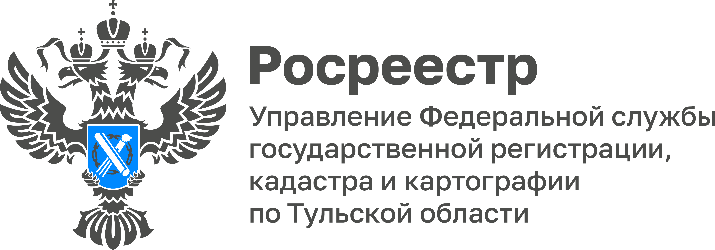 В Тульской области обследованы все пункты ГГСПункты государственной геодезической сети (ГГС) являются основой для всех топографических и инженерно-геодезических работ. У каждого пункта должна быть установлена охранная зона. В Единый государственный реестр недвижимости (ЕГРН) внесено 100 % охранных зон государственной геодезической сети (ГГС) по Тульской области.На территории Тульской области расположен 1061 пункт ГГС. На данный момент сотрудниками Управления Росреестра по Тульской области проведено обследование всех пунктов ГГС по области, многим из них более 60 лет.Геодезическая сеть, созданная на территории Российской Федерации, в том числе в Тульской области, позволяет равномерно и с необходимой точностью распространить на всю ее территорию единую систему координат и высот. Это уникальное по своему масштабу, точности и значению для экономики и науки страны геодезическое построение не имеет аналогов в мире.Геодезическая сеть служит основой для создания Единой электронной картографической основы, реализуемой в рамках государственной программы «Национальной системы пространственных данных». «В 2023 году государственным инспекторам Управления предстоит обследовать и установить охранные зоны 197 пунктов государственной нивелирной сети (ГНС). На данный момент обследовано 46 таких пунктов, но даже эти данные служат качественной основой для деятельности геодезистов, картографов и кадастровых инженеров», - рассказала руководитель Управления Росреестра по Тульской области Ольга Морозова. Напомним, что за уничтожение, повреждение или снос пунктов ГГС и ГНС предусмотрена административная ответственность в виде штрафа: для граждан - от 5 000 до 10 000 рублей, должностных лиц – от 10 000 до 50 000 рублей, юридических лиц – от 50 000 до 200 000 рублей.   